Parent Responsibility Agreement Informal Child Support Form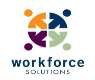 Texas Workforce Commission Child Care Rules §809.76 requires that any family receiving child care assistance comply with the Parent Responsibility Agreement. This rule includes receiving child support for each individual child in the household. Failure to comply with this requirement will result in termination of services.When to use this form: This form is to be used ONLY when there is an informal ongoing child support arrangement between the custodial and the absent parent(s); which paternity has been established, not filed with the Attorney General Office or Private child Support Agency. (i.e., not working with the Office of Attorney General).Informal: The absent parent is giving you support payments instead of paying through the Office of Attorney General.Who completes this form: This form is to be completed by the custodial parent and by the absent parent, who is NOT living in the household.IMPORTANT: if any children in the household have informal arrangements with different absent parents, a separate form must be completed with each absent parent. Please make copies of this form for each child’s absent parent to complete and sign. Child care assistance will be terminated or denied if we do not receive this documentation.I, the absent parent, hereby attest that I am the father to the children listed below and I provide child support payments to their custodial parent.Below list your payment history for the last (3) complete monthsI acknowledge that the information I have provided is true and correct. I understand that a person who provides false or incorrect information to obtain or attempt to obtain, by fraudulent means, services to which a person is not entitled may be prosecuted under applicable state and federal laws.Custodial Parent Signature	DateAbsent Parent’s Signature	DateAuxiliary aids and services are available upon request to individuals with disabilities. Relay Texas: 1.800.735.2989 (TDD) and 1.800.735.2988 (Voice) or 711 R 10.14.1515Custodial Parent Name:Phone Number:Custodial Parent PhysicalAddress:Absent Parent Name:Phone Number:Absent Parent PhysicalAddress:City, State, & ZipSSN (optional)Name of child:Name of child:Name of child:Name of child:Name of child:Name of child:MonthAmount of Monthly Financial Support